     St. Patrick’s Church, Kilmaine.Church of the Assumption, Gortjordan.Contact number for Fr. Michael Gormally 094 95 20598Email: stmarysbrobe@gmail.comSunday July 16th at 10am Kilmaine ChurchFor the people of the parish.Tuesday July 18th at 10am Kilmaine ChurchFor the people of the parish.Sunday July 23rd at 10am Kilmaine ChurchMary O’Brien (3rd Anniv.) Ballynulty.Pat Murphy Frenchbrook.Tom & Margaret McMahon Fountain Hill.Sunday July 23rd at 1pm Kilmaine ChurchBrian D. Mullin (1st. Anniv.) Cloghans Hill.The Parish Office, Ballinrobe is open from at 9am - 1pm Monday to Friday.  All mass bookings can be made by phoning 094-9520598 and by leaving a message or emailing StMarysbrobe@gmail.com Eucharistic Ministers Kilmaine: July 16th Bernadette Horan July 23rd Carmel Macken. July 30th Linda Munroe. August 6th Anne-marie Callaghan.Basket Collectors: July 16th Patsy Shaughnessy & Bernadette Horan. July 30th Catherine Burke & Margaret Doherty. August 6th Kevin McDonnell & Paul Coyne.Tuam Diocesan Pilgrimage to Lourdes, will depart Knock Airport on September 1st, led by Archbishop Francis Duffy.  5 nights. Contact 012410800 for details and bookings.World Day of Prayer for Grandparents and the Elderly. The Grandparents Pilgrimage will take place on Sunday 23rd July at 3pm, Knock Basilica. The principal celebrant is Bishop Denis Nulty of Kildare and Leighlin. Music will be provided by the combined choirs of Knock, directed by Úna Nolan and Dana who will perform her new hymn ‘Light the Flame.’ Anointing of the Sick will take place at 2.30pm.Accommodation for Anglers. Anyone who wishes to offer B&B facilities to visiting anglers during the World Cup Competition on Lough Mask from 2nd to 6th of August please call Billy Burke 086 0646222 or call into Outdoor Pursuits at Glebe St.Newsletter is available as usual in Kilmaine and Gortjordan Churchesand also in Centra Kilmaine.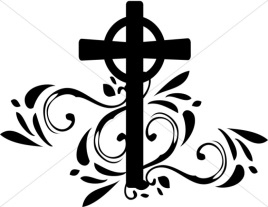 